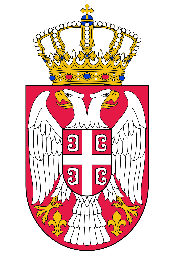 РЕПУБЛИКА СРБИЈАМИНИСТАРСТВО СПОЉНИХ ПОСЛОВАУправа за сарадњу с дијаспором иСрбима у регионуОБРАЗАЦ 1.ЗА ПРИЈАВУ И ПИСАЊЕ ПРЕДЛОГА ПРОЈЕКТА Назив пројекта:  Подносилац пројекта (корисник средстава и име и презиме лица овлашћеног за потписивање уговора):Адреса:Телефон/факс и интернет адреса/е-mail:Број рачуна: _____________________________________________________________________ПИБ: (за организације из иностранства доставити званичне инструкције из банке за девизна плаћања – IBAN/ SWIFT)_____________________________________________________________________Контакт особа (телефон/факс и интернет адреса/е-mail):_____________________________________________________________________Предлог пројекта:Кратак предлог буџета пројекта:Важна напомена: Обавезно је попуњавање Обрасца 2 предлога буџета пројекта.________________________              М.П.              __________________________     Место и датум                                                      Потпис подносиоца пријаве Образац  попуњавати на писаћој машини или рачунару. Обавезно попунити и Изјаву о непостојању сукоба интереса и веродостојности података (у наставку овог обрасца)РЕПУБЛИКА СРБИЈАМИНИСТАРСТВО СПОЉНИХ ПОСЛОВАУправа за сарадњу с дијаспором иСрбима у регионуОзначити област пројекта:* означити кликом  ШКОЛЕ  КЊИГЕ  МАНИФЕСТАЦИЈЕ  КОМУНИКАЦИЈА  ИЗДАВАШТВО  СТАТУС  ЕКОНОМИЈА * означити кликом  ШКОЛЕ  КЊИГЕ  МАНИФЕСТАЦИЈЕ  КОМУНИКАЦИЈА  ИЗДАВАШТВО  СТАТУС  ЕКОНОМИЈА Опис пројектаКоме је пројекат намењен – навести циљне групе обухваћене пројектним активностима односно оне које имају директне користи од реализације пројектаНавести планиране активности пројекта и динамику реализације пројекта по недељама и месецима, (број емитовања или објављивања садржаја уколико је то пројектним активностима предвиђено)Наведите очекиване резултате пројекта и како ћете их мерити. За сваки резултат потребно је навести показатељ остварености.(нпр:  одштампана публикација - број штампаног материјала, израдити базу корисника -  израђeна база и број података унетих у базу и др. резултатииндикаториНаведите очекиване резултате пројекта и како ћете их мерити. За сваки резултат потребно је навести показатељ остварености.(нпр:  одштампана публикација - број штампаног материјала, израдити базу корисника -  израђeна база и број података унетих у базу и др. 1.                                  2.3.4.5. 6.7.8.1.                                  2.3.4.5. 6.7.8.Навести ангажовано особље: особе ангажоване на реализацији активности, аутора/е и све учеснике у реализацији пројекта (аутори, коаутори, продуценти и др.)1.                                  2.3.4.5. 6.7.8.1.                                  2.3.4.5. 6.7.8.Наведите на који начин ваш пројекат доприноси циљевима наведеним у тексту Конкурса Како планирате да остварите видљивост вашег пројекта – наведите медијске и промотивне активностиПлан наставка (одрживости) пројекта након престанка његовог финансирања од стране Управе за сарадњу с дијаспором и Србима у регионуНавести имена и предвиђене хонораре ангажованог особља, трошкове пројекта, са назнаком на којим активностима.1.2.3.4.5.6.7.8.Бруто износ хонорара:дин.Навести остале трошкове потребне за реализацију пројекта. 1.2.3.4.5.6.7.8.Бруто износ других трошкова:дин.УКУПНИ ТРОШКОВИ РЕАЛИЗАЦИЈЕ ПРОЈЕКТАдин.Обезбеђена средства (сопствена, други извори и навести који)дин.Средства која се потражују од Управе за сарадњу с дијаспором и Србима у регионудин.Историјат и референце организације (навести претходне реализоване пројекте, буџете пројеката, донаторе и њихове контакте, по годинама реализације, као и најзначајније остварене резултате пројеката)Навести приложену пратећу документацију:Да ли подносилац пројекта има друге изворе финансирања и које?И З Ј А В АКао одговорно лице подносиоца пријаве, под кривичном и материјалном одговорношћу, изјављујем:да су сви подаци, који су наведени у пријави на овом конкурсу, истинити и тачни;да немам неиспуњених обавеза према Управи за сарадњу с дијаспором и Србима у региону, органу управе у саставу Министарства спољних послова;да нико од чланова овог удружења није у родбинскоj вези са запосленима или радно ангажованим лицима у Управи за сарадњу с дијаспором и Србима у региону, органу управе у саставу Министарства спољних послова.         Датум:         Место:                                                                                   Печат и потпис одговорне особе 